ЗВУКИ		 	И		 	БУКВЫ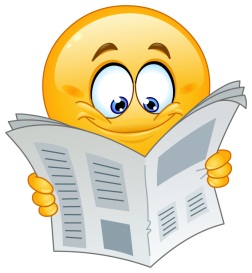 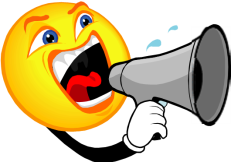 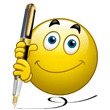 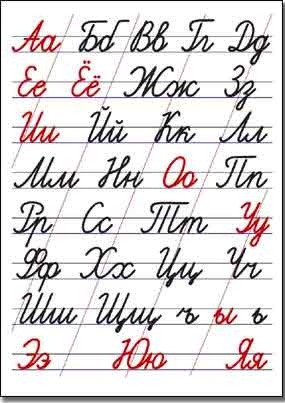 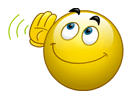 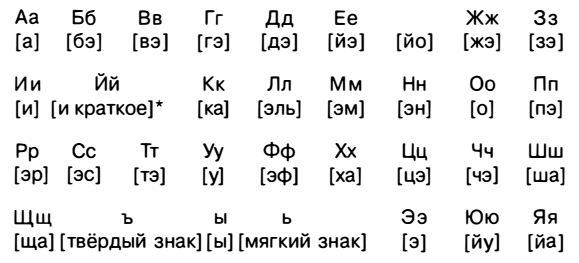 